Questionnaire to Rehome a Bouvier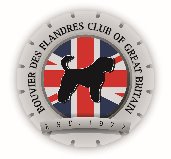 Please help us to help the Bouvier by filling in all the details you can.
DocumentsPlease describe any allergies from which your Bouvier has suffered:Please describe any medical conditions your Bouvier has:Please describe your Bouvier’s diet, and typical food:Please describe what exercise your Bouvier is used to:Brief explanation of daily routine Fed Time, Sleeping area etc:Any other information.Your response to this questionnaire will remain confidential to the Bouvier Des Flandres Club of Great Britain and by you completing this form you agree that we can keep this questionnaire on an electronic system for the use of the committee of the Bouvier Des Flandres Club of Great Britain. This is so we can act quicker when a Bouvier is in need of a home. Please return your completed form to: welfare.bdfcofgb@gmail.com            or BDF CofGB Rescue83 Melton Mill LaneHigh Melton Doncaster DN5 7TFThanks.Why does this Bouvier need re-homing?        Why does this Bouvier need re-homing?        Why does this Bouvier need re-homing?        BereavementYesNoSerious illnessYesNoFamily Circumstances changeYesNoBehavior of the Bouvier{If yes please give more detail in box below} YesNoAbout the Bouvier…Pet Name: D.O.BIs this Bouvier house-trained?YesNoDoes he/she suffer from travel sickness?YesNoIs he/she sensitive to fireworks or other loud noise?YesNoIs he/she neutered or spayed?YesNoDoes he/she live with children?YesNoIs he/she use to children visiting?	YesNoIf yes to either of the 2 question above please state ages: Is he/she used to other dogs? If yes please state breed + age belowYesNoIs he/she used to cats?	YesNoIs he/she used to other pets?YesNoIf yes please specify:If yes please specify:If yes please specify:Does he/she guard food or toys?YesNoIf ‘yes’ explainDoes he/she beg at table?YesNoIs he/she used to a garden?YesNoDoes he/she dig holes in the garden?YesNoIs he/she an escape artist?YesNoDoes he/she walk calmly on a lead?YesNoWhen off lead does he/she come when called?YesNoIs he/she noisy (bark a lot)?YesNoIs he/she used to stairs?YesNoHas he/she ever bitten anyone?YesNoIf ‘yes’ to bitten please add details below.Do you have the vaccination documents?YesNoDo you have the pedigree?YesNoDo you have the Breeder’s name?YesNoBreeder’s name:Breeder’s name:Breeder’s name:Is the Bouvier chipped?YesNoIf yes to chipped, do you have the document or please enter the number belowYesNoChip number:Chip number:Chip number: